Science Experiment AlternativesHere are a few other options for the science assignment for Friday, April 3.1. Mystery Sciencehttps://mysteryscience.com/materials/mystery-5/materials-properties-engineering/262?code=NTU4NjQ4OTM&t=studentwatch videocomplete activity/questionstake picture of completed tower2. Make a properties collageOn a large piece of construction paper or poster board, cut (from magazines), print or draw pictures of various objects. Then glue the pictures to the paper or poster board by grouping them according to properties of matter. For example, you could choose all 5 physical properties discussed in the textbook and then group items together that share the same properties (ie. Color – all objects are red; Texture – all objects are smooth); or you could just choose one property and make different groups based on that (ie. Size – different groups would represent small, medium and large objects (based on their size in reality)). Final project should be similar to the photo – only all pictures in a category will represent the same physical property.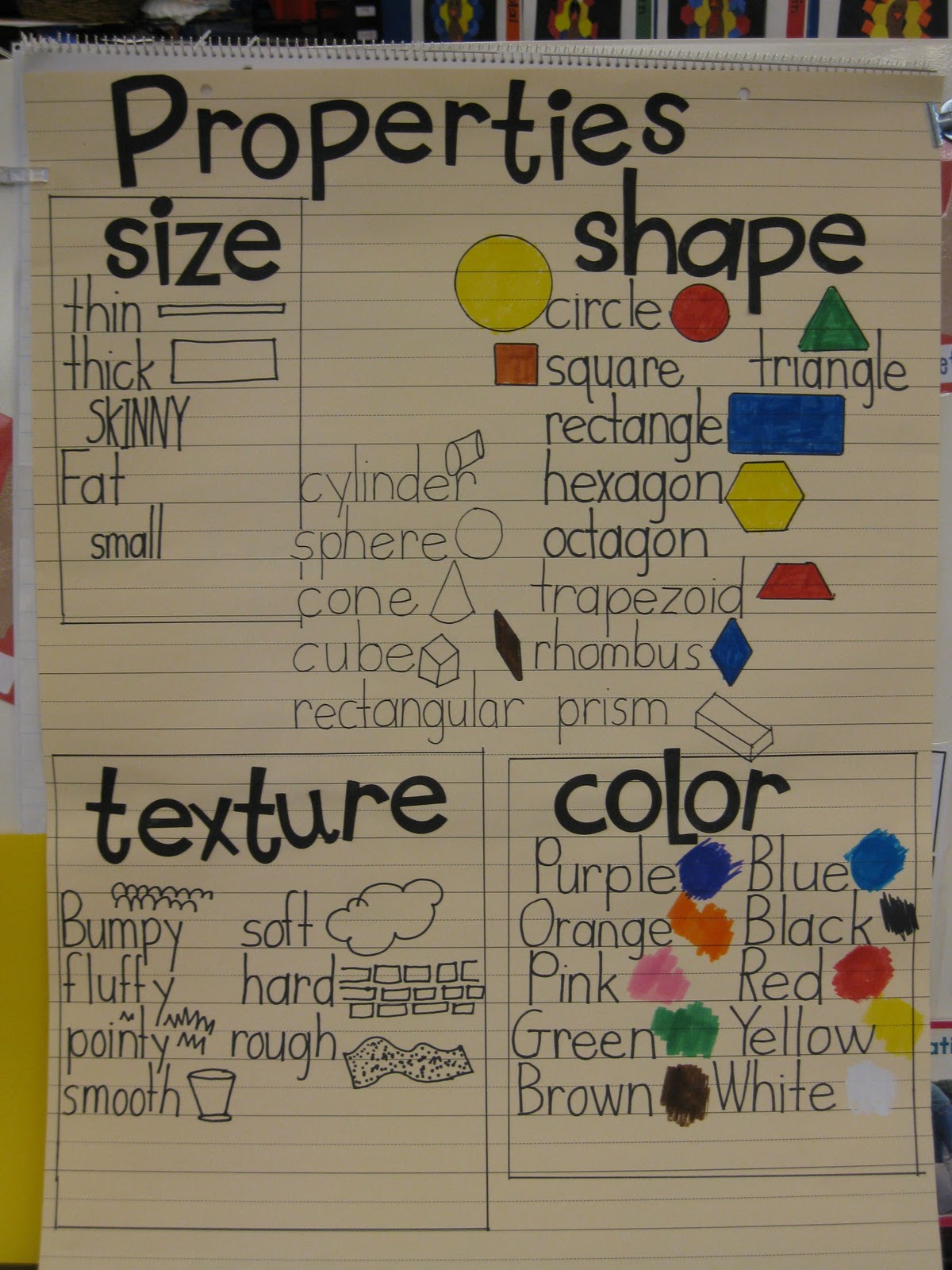 